Pressemitteilung 24.01.2019: Was das Verhalten des Hundes über den Besitzer aussagt – Hunderatgeber von Tierflüsterer Laurent Amann & Mental Coach Asim AliloskiAls der Verhaltensbiologe und Tierflüsterer Laurent Amann im Alter von 27 Jahren stressbedingt eine Essstörung entwickelt, verweigert sein Hund plötzlich sein eigenes Futter. Die Bestseller-Autoren von „Die geheime Seele meines Hundes“ und „Mein Hund hat eine Seele“ (jetzt neu als Taschenbuch) sind davon überzeugt, dass das Verhalten des Hundes öfters als bisher angenommen mit dem Besitzer zu tun hat. Tierflüsterer Laurent Amann sagt: „Hundebesitzer müssen nicht nur das Verhalten ihres Hundes in den Griff bekommen, sondern auch das eigene. Nur so können Besitzer und Hund Konflikte meistern und daraus wachsen." Durch das Beobachten des eigenen Hundes kann jeder Besitzer einiges über sich selbst sowie sein Innenleben erfahren.Der Hund ist der treueste Gefährte des Menschen und oft auch ein echter Seelenpartner. Was er jedoch auch über seine Menschen sagen kann, wissen die wenigsten. In den Ratgebern von Tierflüsterer Laurent Amann und Mental Coach Asim Aliloski erfahren Hundebesitzer, wie man sich selbst im Verhalten des eigenen Hundes wiedererkennt und die eigene Persönlichkeit auf das Verhalten des Hundes auswirkt.Wenn der Hundetrainer nichts mehr tun kann, dann wird häufig Tierflüsterer und Verhaltensbiologe Laurent Amann ins Haus geholt. Das Frauchen klagt darüber, dass ihr kleiner Chihuahua seit einiger Zeit eine Aggression auf Männer entwickelt hat. Das „Nein“ und „Aus“ der Besitzerin lassen den Hund relativ kalt. Ist die unerklärliche Aggression auf Männer nur ein Zufall? Die 58-Jährige befindet sich derzeit mitten in einem Rosenkrieg mit ihrem Mann und möchte die Scheidung so schnell wie möglich über die Bühne bringen. Was Frauchen jedoch nicht weiß ist, dass ihr Vierbeiner mehr mitkriegt als ihr bewusst ist. Denn die Besitzerin hält es seit ihrer gescheiterten Ehe nicht mehr so mit Männern; ihr Chihuahua spürt das und zeigt, wohin Frauchen nicht hinsehen will. Spiegelt der Vierbeiner etwa die Stimmung und den ungelösten Schmerz seines Frauchens auf Männer wider?Hunde machen den Besitzer auf seinen blinden Fleck aufmerksamDurch das Beobachten und richtige Deuten des Verhaltens beim eigenen Hund kann jeder Besitzer einiges über sich selbst sowie sein Innenleben erfahren. „Denn der Hund ist ein Spiegel deines Selbst. Er drückt das aus, was wir bei uns selbst nicht sehen wollen“, ist sich Tierflüsterer Lauren Amann sicher. Der Mental Coach Asim Aliloski fügt hinzu, dass Tiere mit ihrem sechsten Sinn wissen, was uns zu schaffen macht. Das würde dann auch erklären, warum Hunde uns spiegeln. „Hunde spiegeln uns deswegen, weil die Vierbeiner ihre Besitzer auf ihren blinden Fleck aufmerksam machen möchten“, sagt Asim Aliloski.Die beiden Autoren liefern zahlreiche Coaching Tipps und konkrete Übungen für den Hundebesitzer, die ihm dabei helfen sollen, nicht nur das Verhalten des Hundes zu verstehen und in den Griff zu bekommen, sondern auch das eigene. Nur so können Hund und Besitzer Konflikte meistern und daraus wachsen.Weitere Themen: Lebenssinn und Mission eines Hundes; Die 9 Hunde-Persönlichkeitstypen; Die 5 Bedürfnisse eines Hundes (physisch, sozial, psychologisch, pädagogisch & spirituell), Spiegelverhalten des Hundes; Umgang mit Tod & Sterben; Auswirkungen der Vermenschlichung uvm.PresserückfragenMag. (FH) Asim Aliloski, office@buddhapr.com, Tel: +43 676 308 56 03Die Autoren stehen paarweise oder einzeln für Interviews und Presseterminen zur Verfügung.Hochauflösende Fotos Direktlink: https://www.laurentamann.com/app/download/26407505/Pressefotos+Laurent+Amann.zip 
Credits: © Tamara WassermannInfos zu den Ratgebern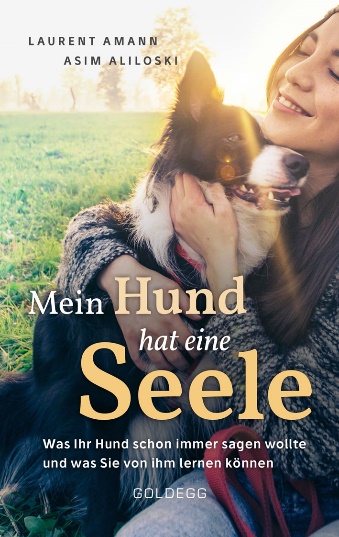 Jetzt neu als Taschenbuch: Mein Hund hat eine Seele: Was Ihr Hund schon immer sagen wollte & was Sie von ihm lernen könnenvon Laurent Amann und Asim AliloskiTaschenbuch 15. Januar 2019Goldegg Verlag, €12,95 ATRezensionsexemplare sowie Exemplare für Gewinnspiele: maria.schlager@goldegg-verlag.com 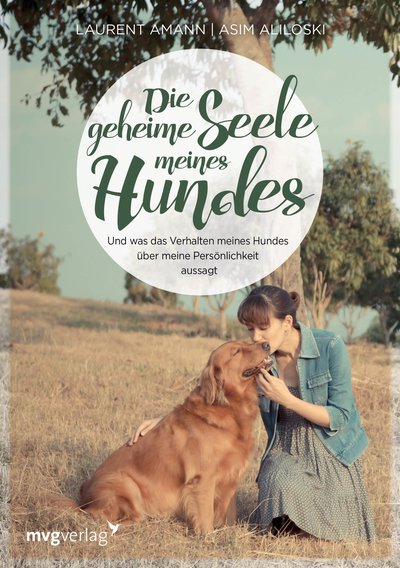 Die geheime Seele meines Hundes - Und was das Verhalten meines Hundes über meine Persönlichkeit aussagtvon Laurent Amann und Asim AliloskiTaschenbuch 17. Juni 2017mvg Verlag, €16,99 DE / €17,50 ATRezensionsexemplare sowie Exemplare für Gewinnspiele:
ahartmann@m-vg.de Infos zu den AutorenLaurent AMANN (35 Jahre) ist Bestseller-Autor, Verhaltensbiologe, Tierkommunikator und schamanischer Heiler. In der Öffentlichkeit ist er unter dem Namen „Tierflüsterer“ bekannt. Er trainiert Tierbesitzer, ihr Haustier mit mehr Intuition zu erziehen und schafft neues Bewusstsein für die Gefühle und Seele der Tiere. Auch bringt er Menschen die Botschaften der Tiere näher und wie sie uns dabei helfen können, glücklicher und gesünder zu leben. Der gebürtige Luxemburger mit französischen Wurzeln studierte Verhaltensbiologie in Luxemburg sowie Frankreich und arbeitete mehrere Jahre als Verhaltensforscher an der Universität Wien. http://www.laurentamann.comAsim ALILOSKI (36 Jahre) ist Bestseller-Autor, Journalist, diplomierter Life und Business Coach, zertifizierter Mental Trainer sowie Unternehmensberater. Als Mentor gibt er Menschen tiefe Einblicke in ihre Potentiale und macht ihnen Mut, ihre wahre Berufung zu leben. In seiner Arbeit verbindet Asim Aliloski östliche Lebensweisheiten, Elemente aus griechischer Philosophie mit modernem Leadership sowie psycho-energetischem Coaching. Der gebürtige Wiener mit südeuropäischen Wurzeln studierte Wirtschaft und sammelte internationale Erfahrung im Executive Coaching, Leadership, Spiritualität, Körpertherapie sowie Persönlichkeitsentwicklung http://www.asimaliloski.com